Disposisjon – diktsamanlikning Innleiinga kan innehaldepresentasjon av forfattarar og tekstarkort, førebels tolking (likskapar og skilnader)Hovuddelen kan innehaldehandlingsreferat/motiv – begge tekstaneverkemiddel: oppbygging, synsvinkel, språklege bilde, kontrastar og gjentakingar, stil (humoristisk, alvorleg, ironisk osv.)Avslutninga kan innehaldeoppsummering og utdjuping av likskapar og skilnadervurdering av om tematikken er relevant i dagFørskrivingsskjema – diktsamanlikningEksempel på utfylt skjema frå Vg2-boka – diktsamanlikning s. 58Skjemaet er fylt ut for dikta «Jeg har aldri sett elg» og «På fjellet», som står på side 56 og 57 i Intertekst Vg2.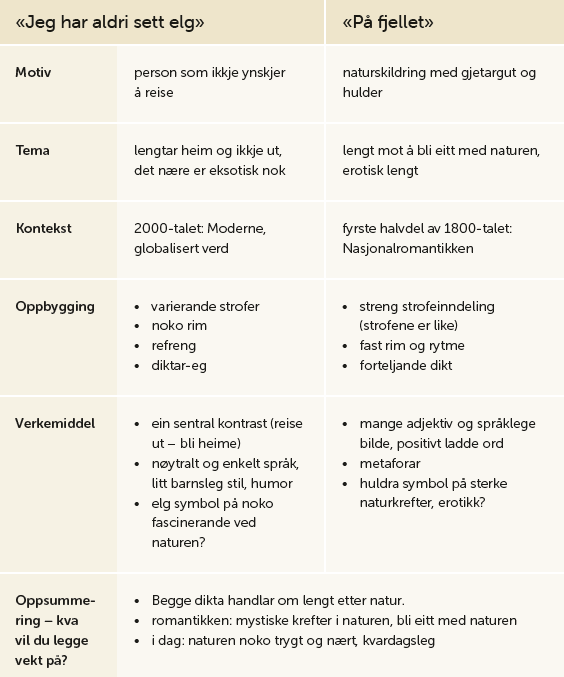 Sjå etter detteDikt 1Dikt 2Motiv Korleis ville du ha teikna diktet?Tema Kva handlar diktet om på eit djupare plan?Kontekst Når, kva slags verd?Oppbygging Strofer, rim, brot, gjentakingar, synsvinkel osv.Verkemiddel Språklege bilde, positive og negative ord, kontrastar, stil (humoristisk, alvorleg, ironisk osv.)Oppsummering Kva vil du legge vekt på i samanlikninga?